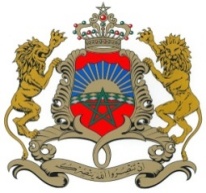 39ème Session de l’Examen Périodique UniverselDéclaration du Royaume du MarocExamen de la République-Unie de Tanzanie 5 novembre 2022Madame La Présidente,Tout d’abord, ma délégation souhaite la bienvenue à la délégation de la République-Unie de Tanzanie et la remercie pour la présentation détaillée de son rapport national dans le cadre de ce 3ème cycle de l’Examen Périodique Universel.	Le Maroc souhaiterait saluer le gouvernement tanzanien pour les efforts qu’il a déployé en matière de la promotion et protection des droits de l’homme depuis son passage lors du deuxième cycle en 2016.	Mon pays se félicite également de l’adhésion de la Tanzanie au Traité de Marrakech visant à faciliter l’accès des aveugles, des déficients visuels et des personnes ayant d’autres difficultés de lecture des textes imprimés aux œuvres publiées, améliorant ainsi l’accès à l’information.  	Ma délégation a pris note également de la poursuite de la mise en œuvre du Plan d’action national pour l’élimination de la violence à l’égard des femmes et des enfants. 	Dans un esprit participatif et constructif, ma délégation souhaite proposer les deux recommandations suivantes: Consolider les engagements internationaux dans le domaine des droits de l’homme à l’instar de la ratification de la Convention contre la Torture et autres peines ou traitements cruels, inhumains ou dégradants. Renforcer les mesures en matière de scolarisation et de développement des infrastructures scolaires. Pour conclure, ma délégation souhaite le plein succès à la délégation de la Tanzanie dans ce cycle de l’EPU.Merci Madame La Présidente. 